Conservation of Mass and Physical and Chemical Changes – Final Exam Study guideUse your notes, handouts, or a book to work on this.  Please do all of the work in your notebooks (except the reaction at the bottom).  Define or explain the following words and conceptsPhysical Change				Chemical ChangeEndothermic Reaction			Exothermic ReactionPrecipitate					ReactantProduct					AtomElement					MoleculeWhat are the 5 indications of a chemical change that we have looked at?   List the ones we have seen in the labs or demonstrations that we have done.Chemical v. Physical ChangesWhat is the main difference between a physical and chemical change?Are the following chemical or physical changes? boiling water, a campfire burning, melting butter, combining vinegar and baking soda, a popsicle melting,  rust, mist from dry iceHow do chemical and physical changes show conservation of mass?Label the following reaction with REACTANTS, PRODUCTS, PRECIPITATE, GAS, LIQUID, SOLUTION (aqueous).  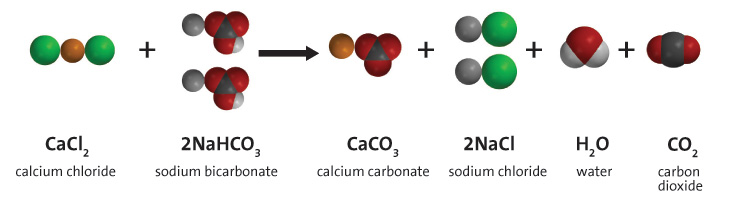 